به نام خدا                                                                                  آموزش و پرورش شهرستان خوی                                                   تاریخ :  30/7/98نام و نام خانوادگی :                                                                       دبستان شهدای دخانیاتپایه سوم (2)                                                                       ارزشیابی علوم تجربی ( درس 1 و 2)                                                 نام معلم :  گلوانی                                 به نام خدا                                                                                  آموزش و پرورش شهرستان خوی                                                   تاریخ :  30/7/98نام و نام خانوادگی :                                                                       دبستان شهدای دخانیاتپایه سوم (2)                                                                       ارزشیابی علوم تجربی ( درس 1 و 2)                                                 نام معلم :  گلوانی                                 به نام خدا                                                                                  آموزش و پرورش شهرستان خوی                                                   تاریخ :  30/7/98نام و نام خانوادگی :                                                                       دبستان شهدای دخانیاتپایه سوم (2)                                                                       ارزشیابی علوم تجربی ( درس 1 و 2)                                                 نام معلم :  گلوانی                                 ردیفسوالات امتیازالفبپتججاهای خالی را با کلمات مناسب پر کنید.1) مصرف زیاد  ...............................  و  ..............................  به بدن آسیب می رساند.2) در موقع خرید مواد غذایی باید به ................................................ آنها توجه کرد.درست یا نادرست بودن جمله های زیر را مشخص کنید.3) ما باید اطلاعاتی را که به دست می آوریم، دسته بندی کنیم.                                               درست                          نادرست4) مواد نگهدارنده باعث ماندگاری کمتر مواد غذایی می شوند.                                               درست                         نادرست گزینه مناسب را انتخاب کرده و دور آن خط بکشید.5) پژوهشگران برای پاسخ به سوال، چه کاری انجام می دهند؟الف) طرح پرسش                          ب)  تهیه جدول                            ج) جمع آوری اطلاعات                      د) دادن گزارش6) کدام یک از مواد زیر در پختن آش رشته استفاده نمی شود؟الف) حبوبات                                 ب) غلات                                     ج) لبنیات                                          د) میوه ها7) چه کسانی در مورد تغذیه اطلاعات دارند؟الف) پزشک                                 ب) مربی بهداشت                       ج) متخصص تغذیه                            د) همه موارد8) کدام یک از مواد خوراکی زیر، مواد نگهدارنده ندارد؟الف) کیک خانگی                        ب) کُمپوت سیب                         ج) کنسرو تن ماهی                            د) شیر پاکتی9) جدول زیر را کامل کنید.به سوالات زیر پاسخ تشریحی و کامل بدهید.10) مراحل کار پژوهشگر را به ترتیب نام ببرید؟11) از گروه های موادغذایی، گروه میوه ها و سبزی ها را توضیح دهید؟12) چهار مورد از خوراکی هایی که خوردن آنها برای سلامتی مناسب نیست را نام ببرید؟13) محل و شرایط مناسب نگهداری هریک مواد زیر را در مقابل آن بنویسید ؟ برنج و حبوبات :شیر، کره و خامه :گوشت ، ماهی و مرغ :14) برای انجام چه کارهایی به غذای سالم نیاز داریم؟15) ازچه منابعی می توان اطلاعات جمع آوری کرد  ؟16) سالاد اولویه، برای کدام وعده ی غذایی مناسب است؟چرا؟ موفق باشید-گلوانیبازخورد معلم :   خیلی خوب          خوب              قابل قبول              نیاز به تلاش بیشتر                                      جمع امتیاز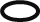 بازخورد اولیا ء :بازخورد معلم :   خیلی خوب          خوب              قابل قبول              نیاز به تلاش بیشتر                                      جمع امتیازبازخورد اولیا ء :